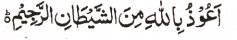 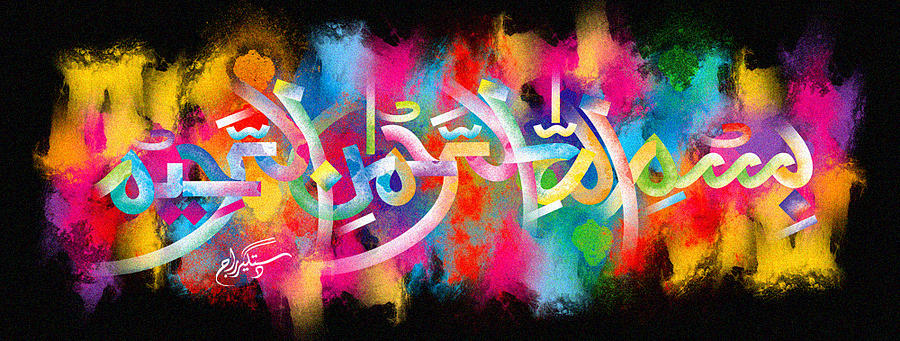 Bulb Light Forming the Name of Allah 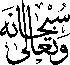 The Exclusive Islamic Miracle Photographs of Dr Umar Elahi AzamFriday 27th November 2015Manchester, UKIntroductionThe Name of Allah  was formed on the ceiling by light from a bulb.  This happened in the house of my Somalian pupils in Manchester UK.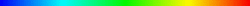 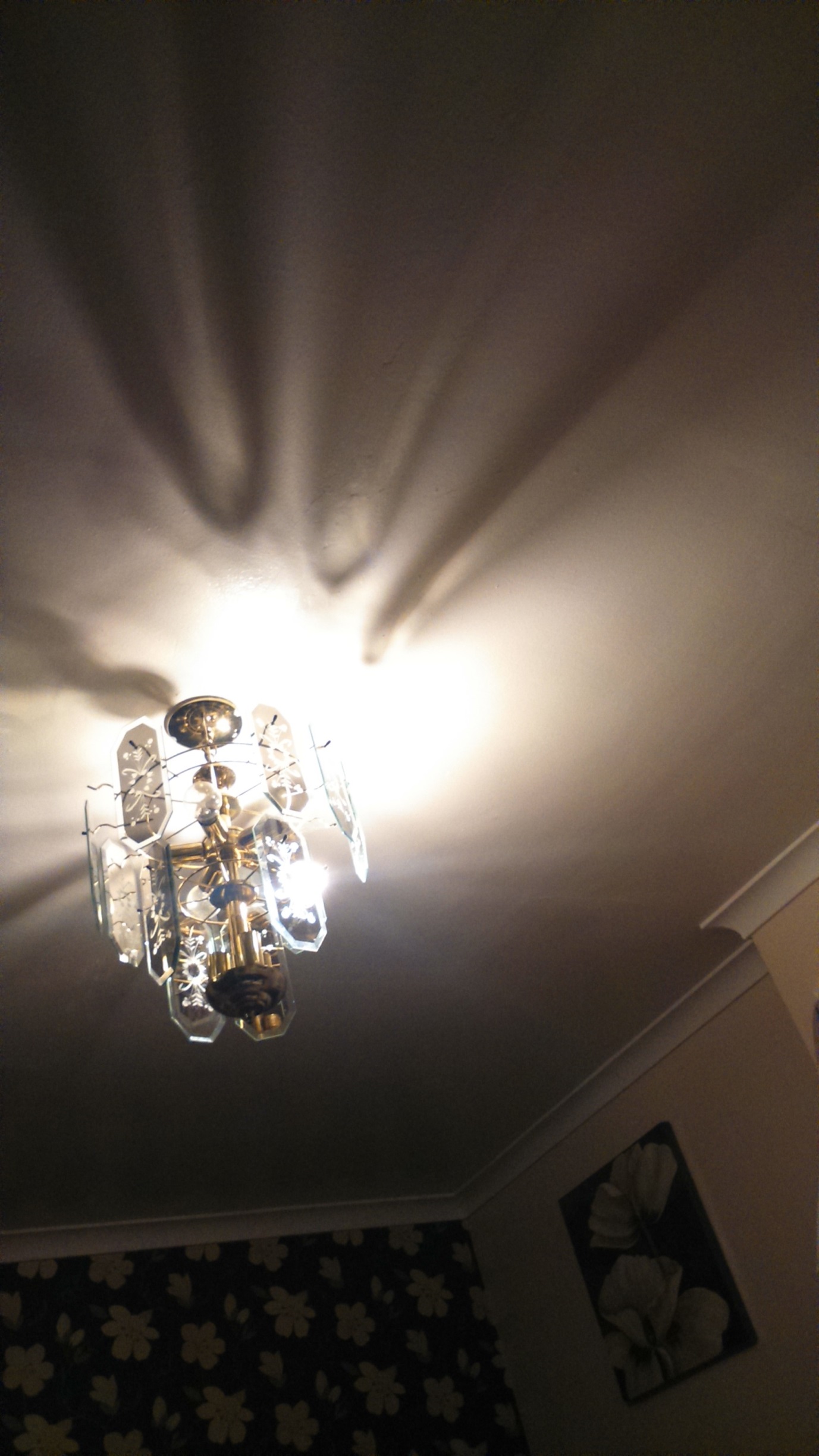 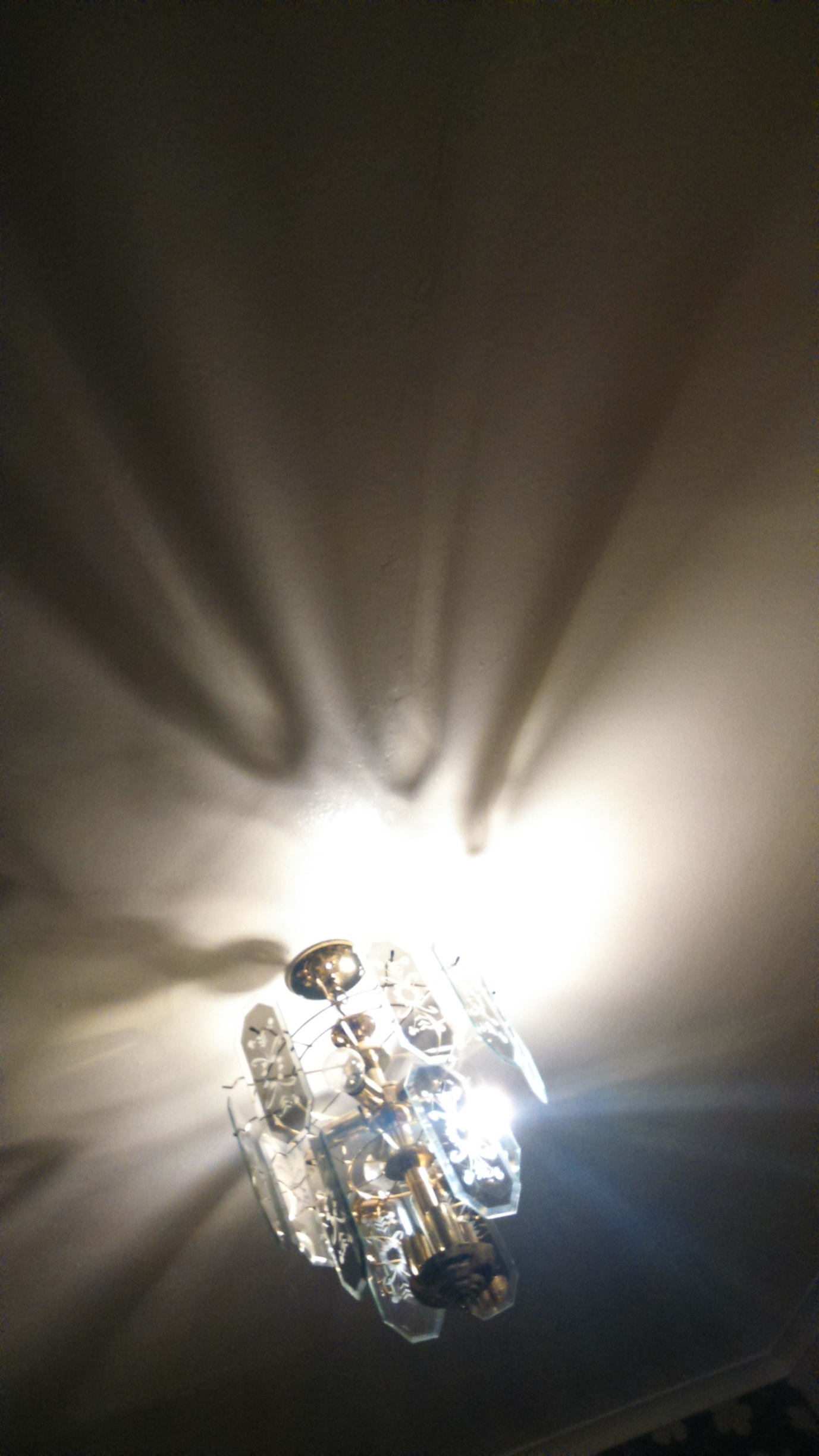 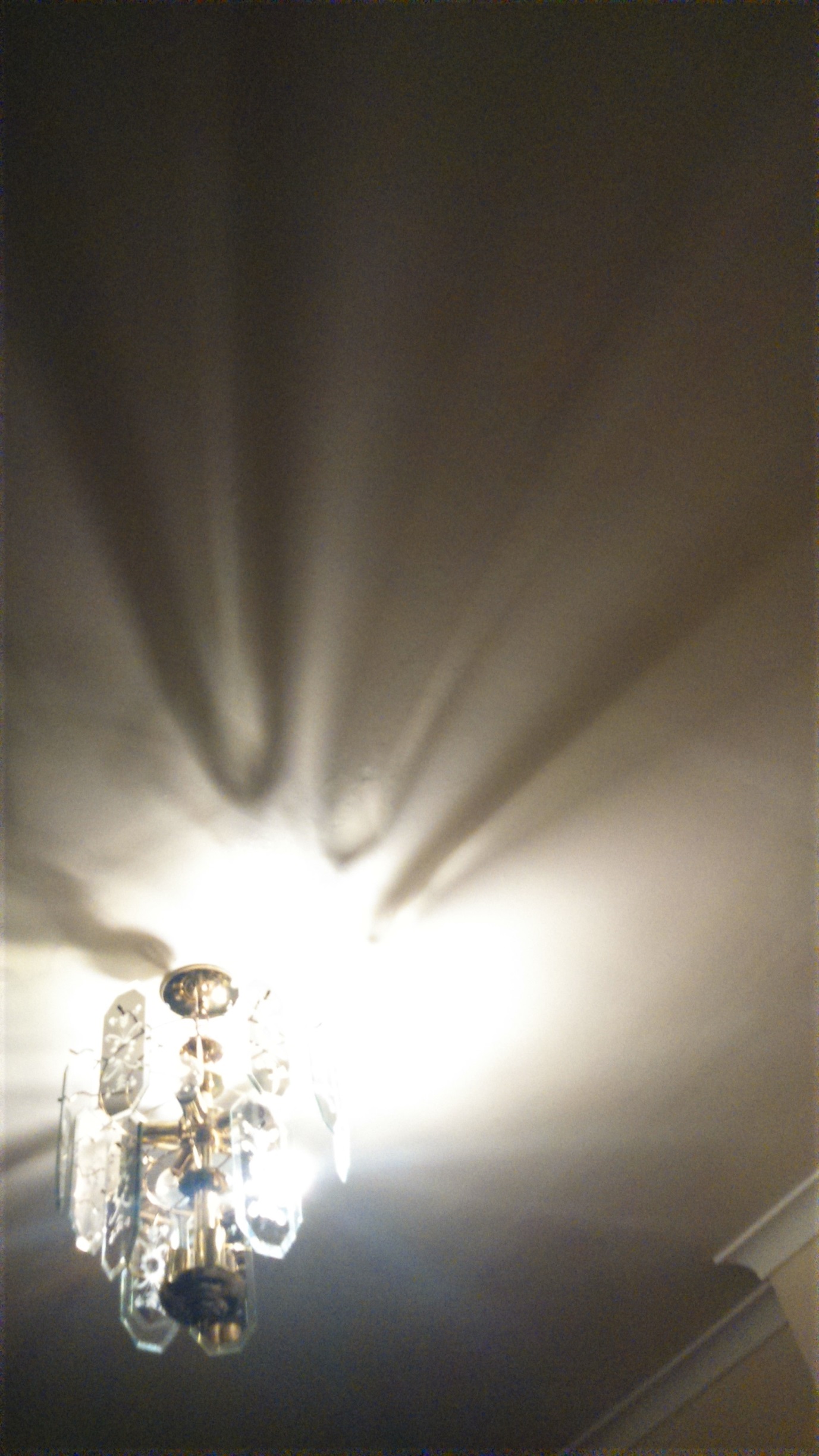 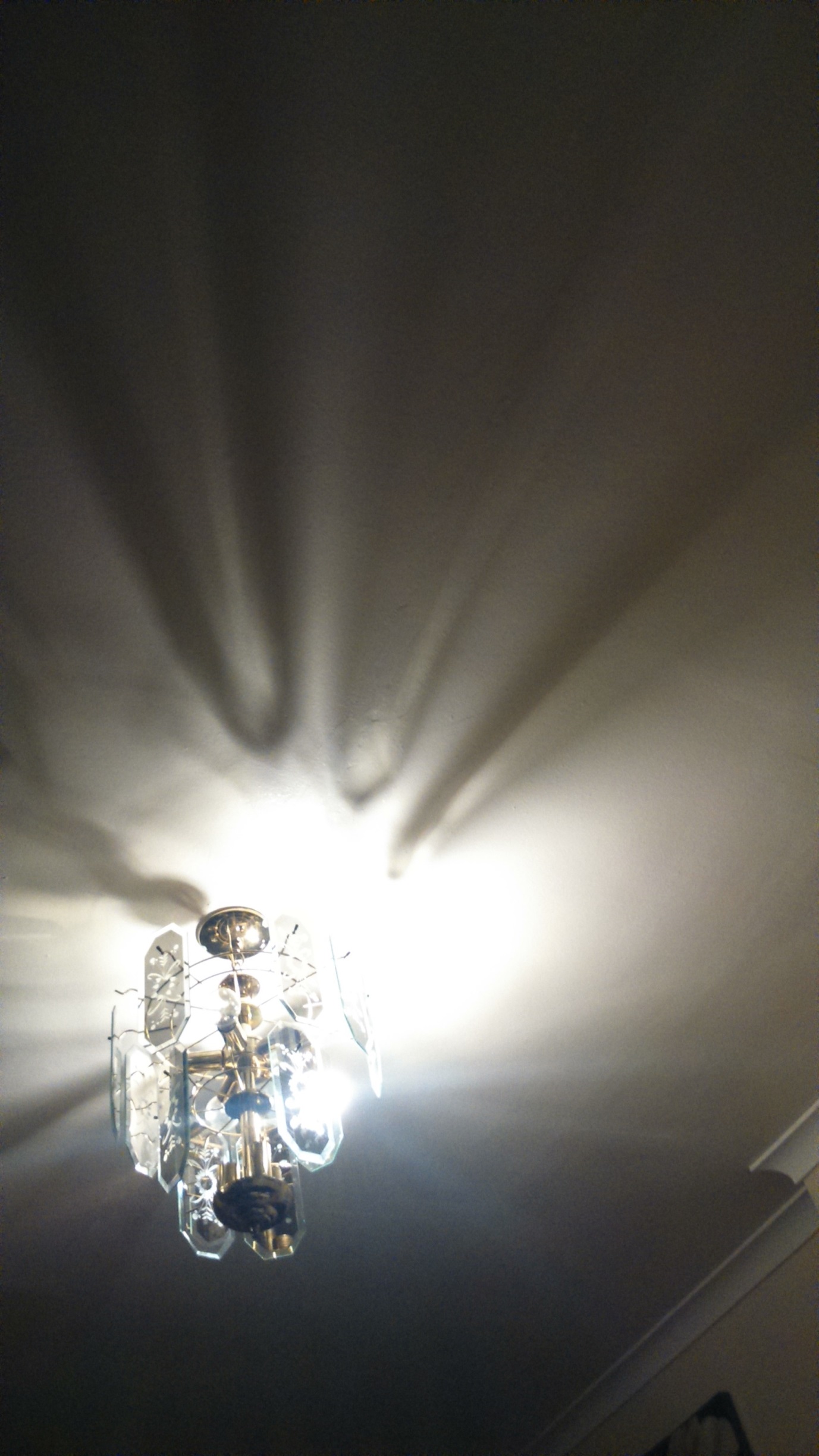 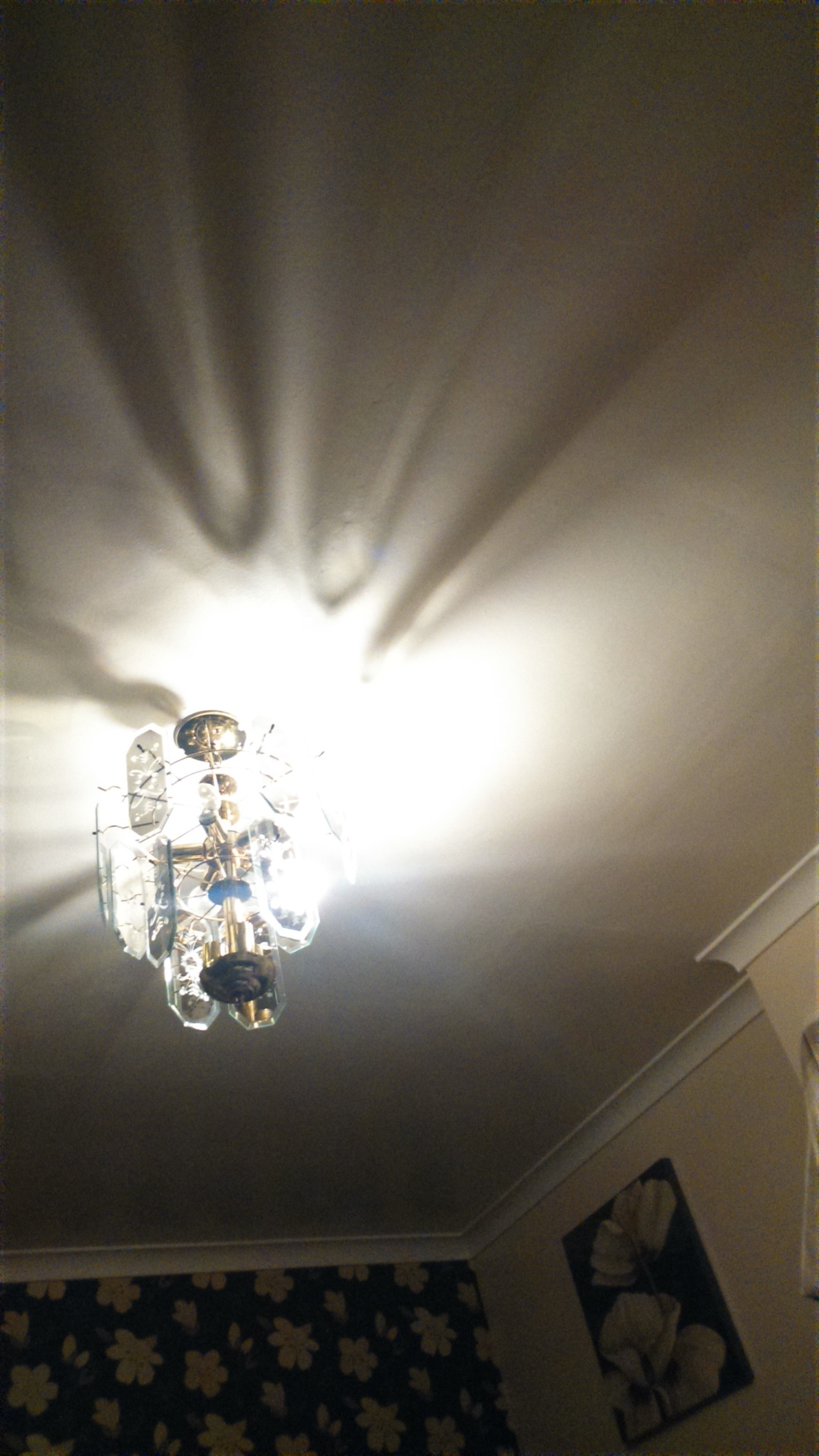 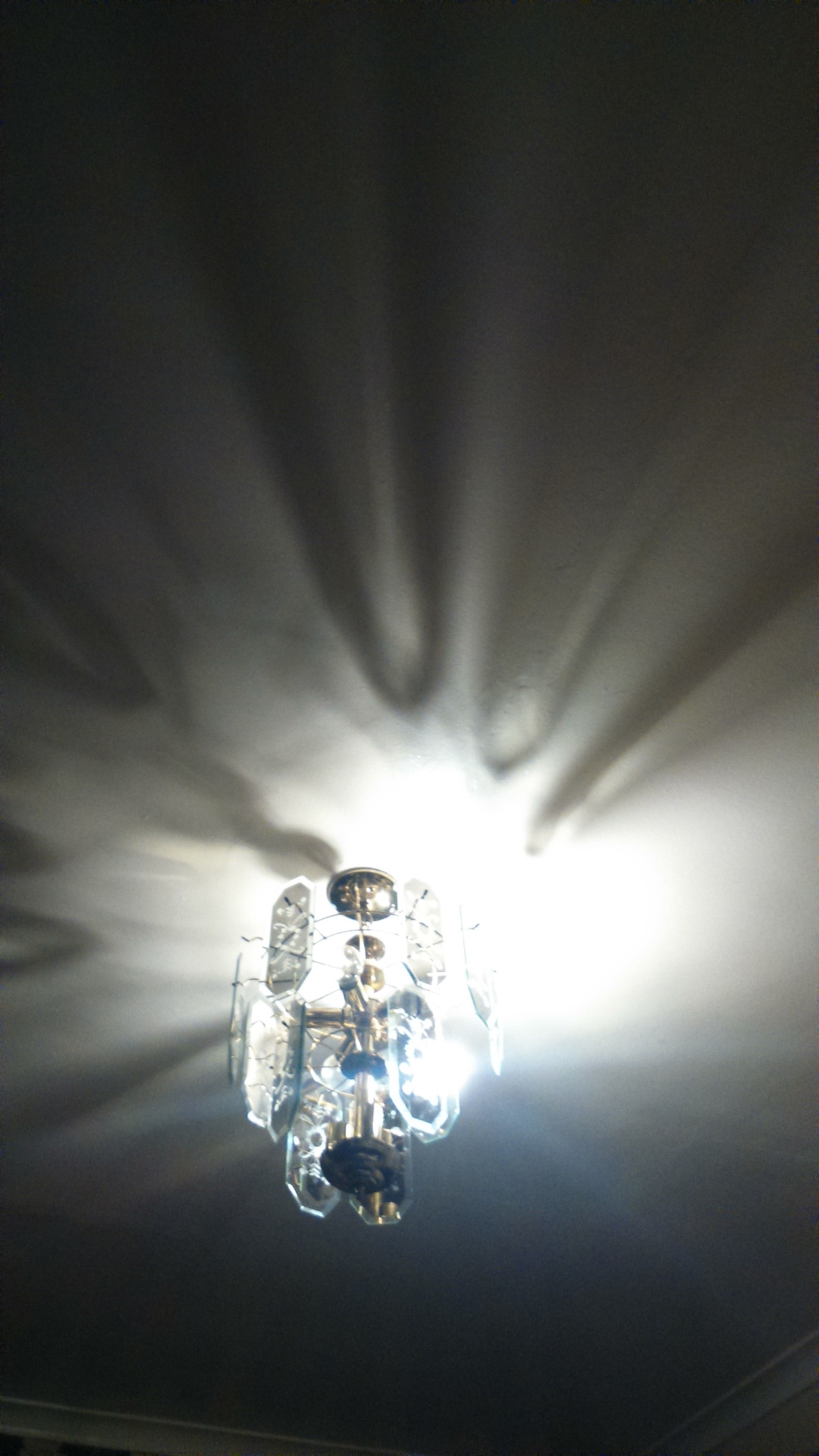 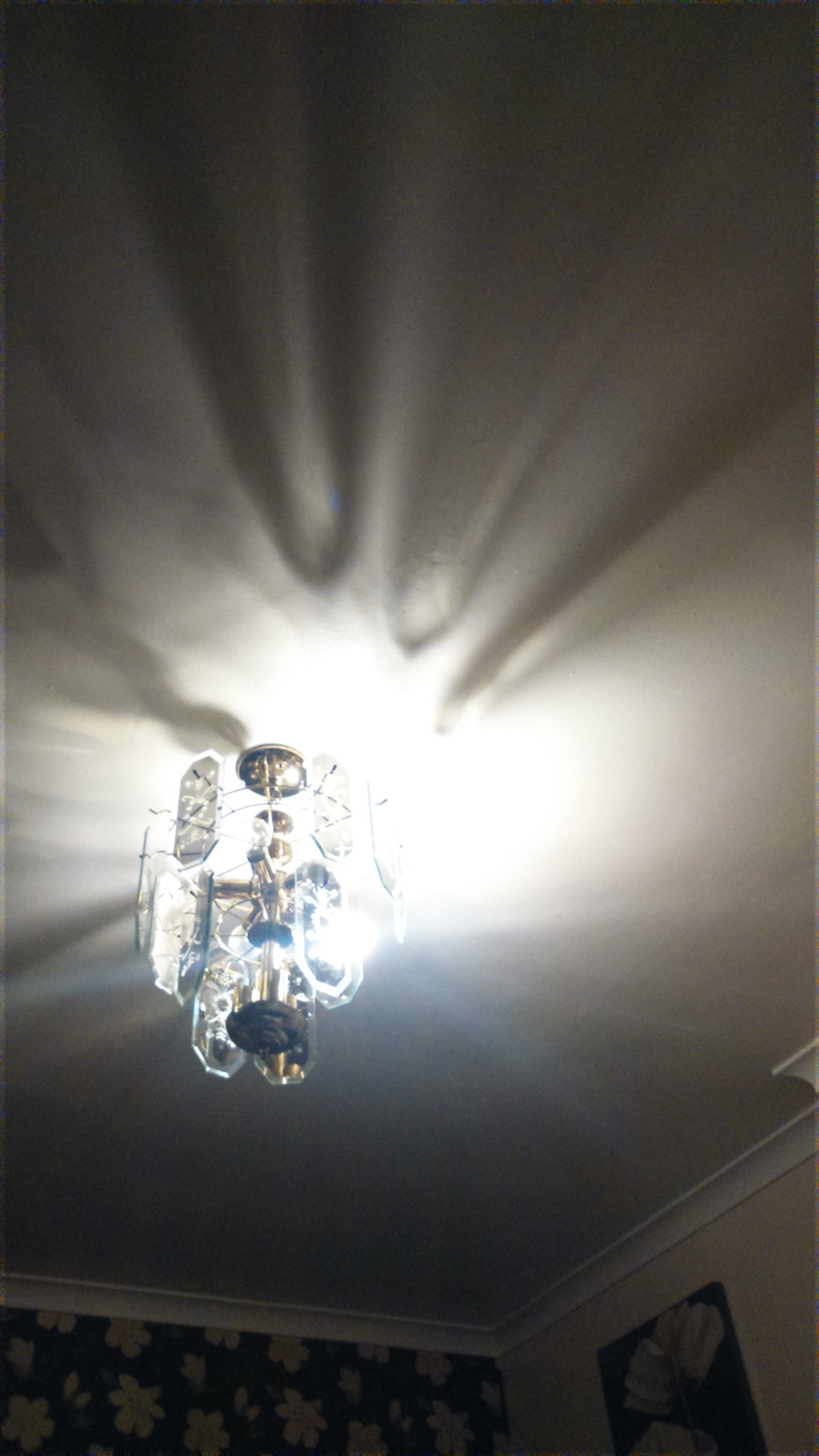 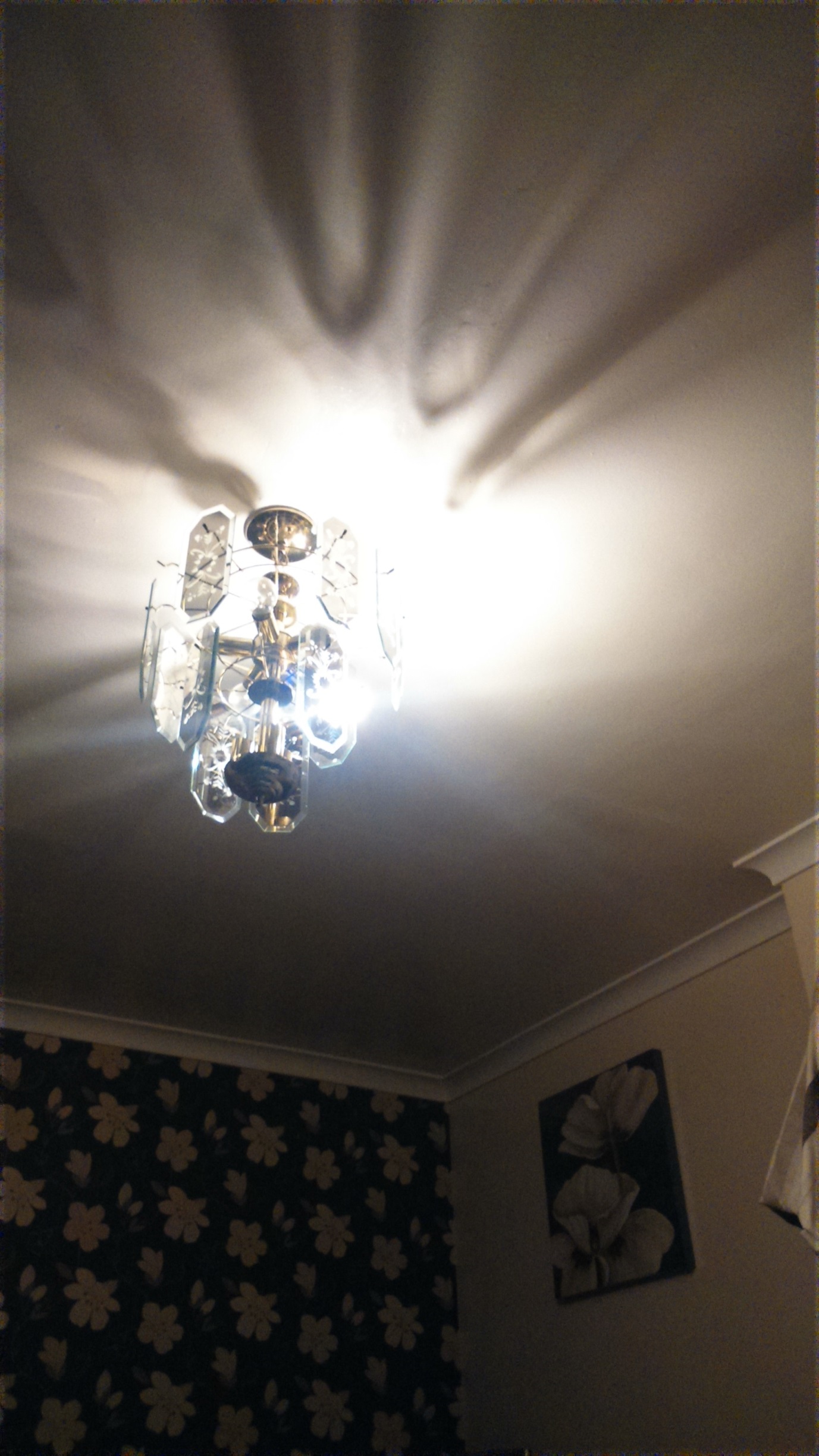 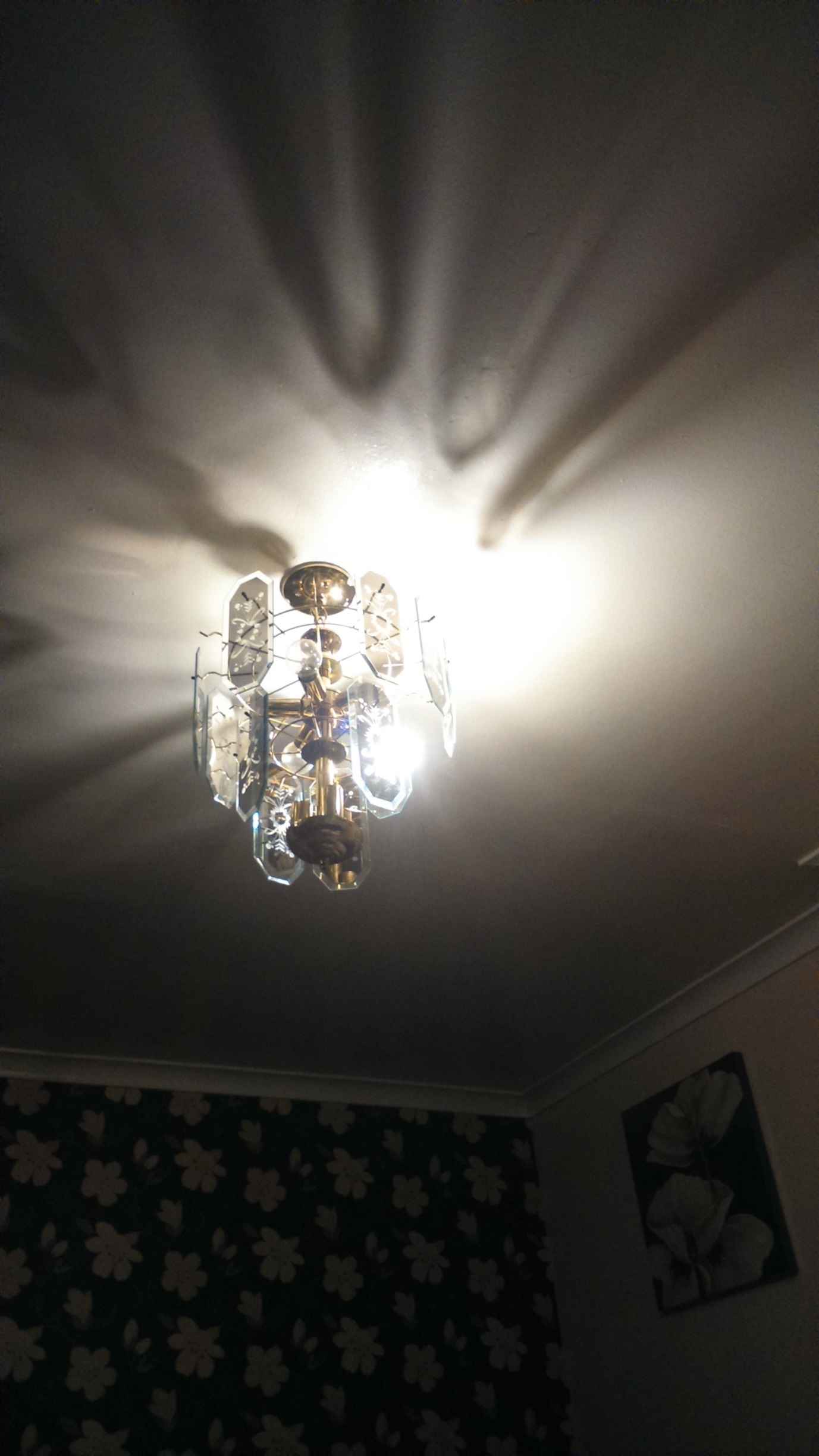 